Приложение № 2 к письму Министерства культуры Мурманской области от ____2020 № ______QR-код с ссылками на анкеты, размещенные на Интернет-платформе https://anketolog.ru/, в рамках оказания услуг по проведению сбора и обобщению информации о качестве условий оказания услуг организациями в сфере культуры.Наименование анкетыQR-код на анкетуАнкета Интернет-опроса получателей услуг в организациях культуры Мурманской области: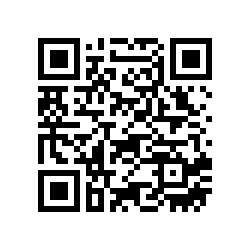 